ORDENANZA V - Nº 50ANEXO III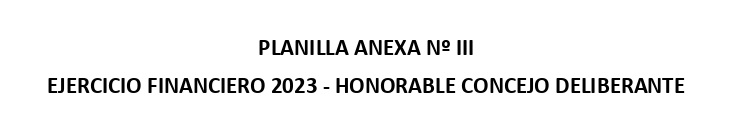 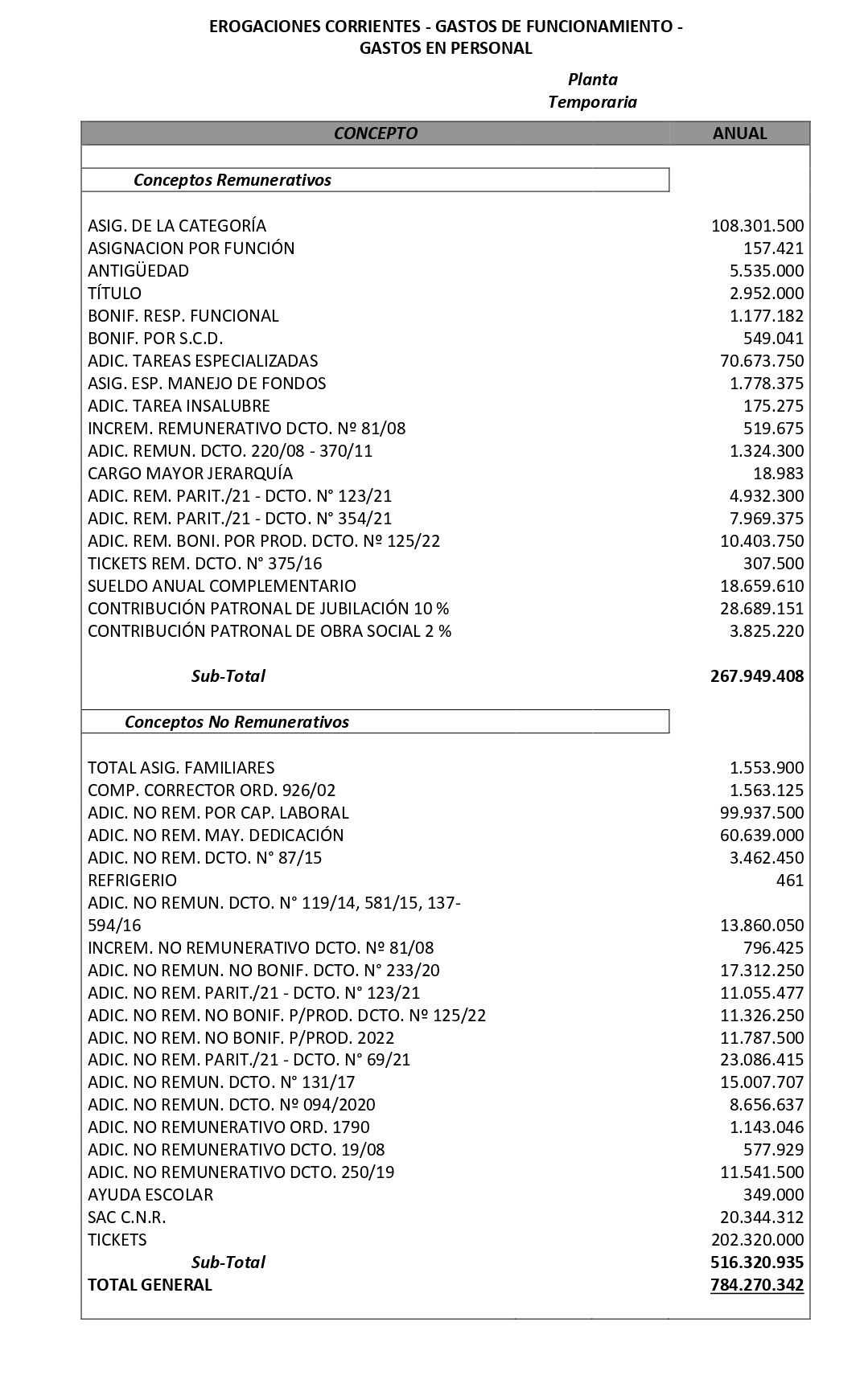 